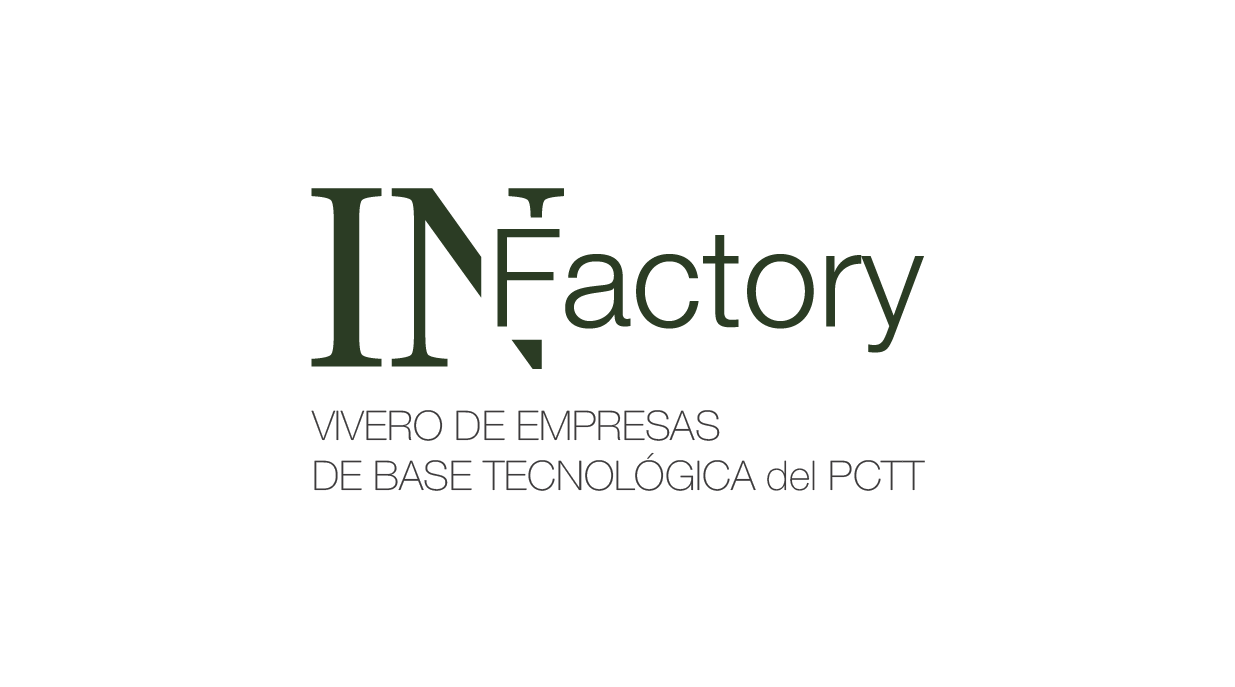 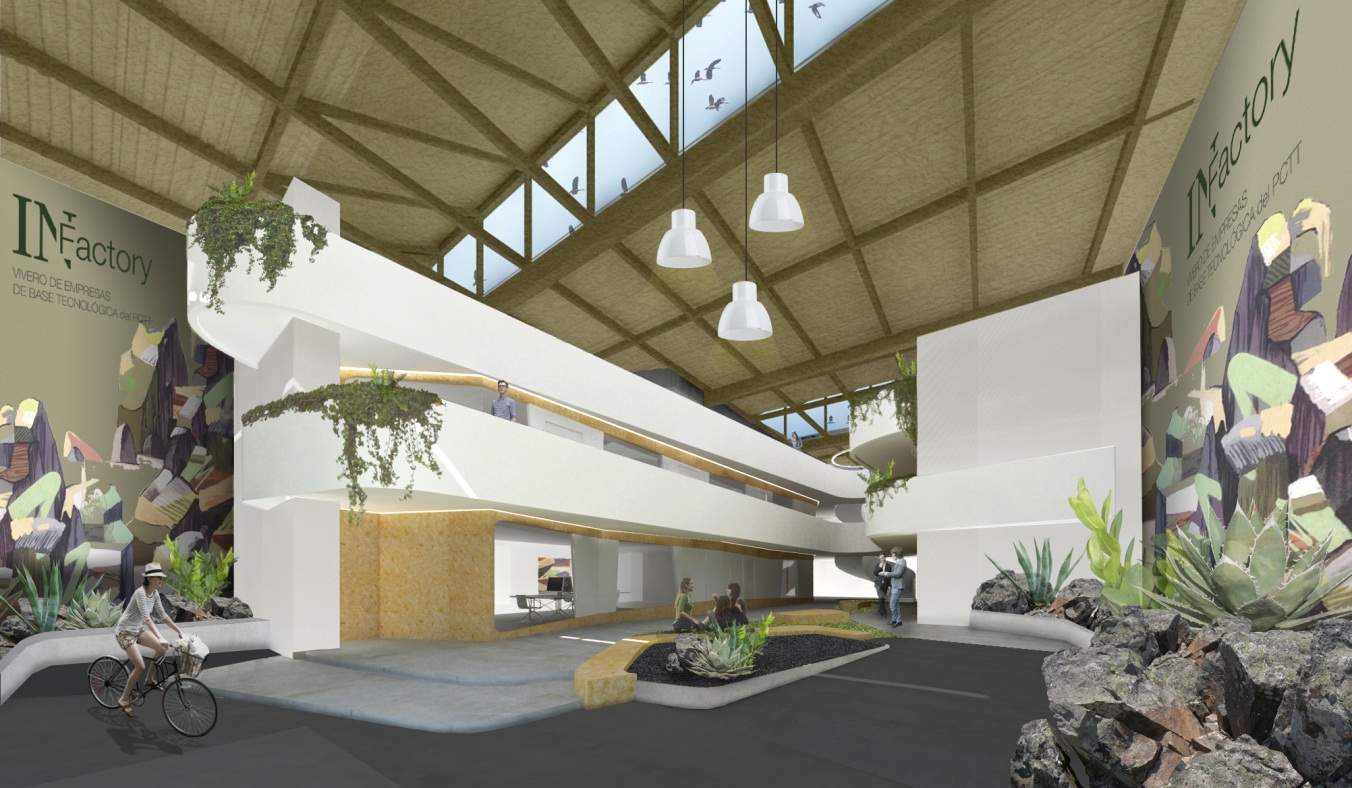 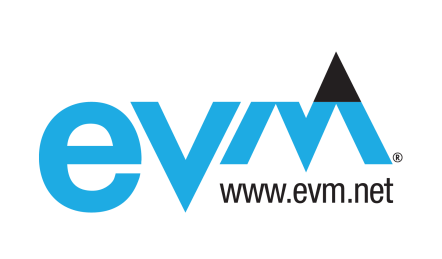 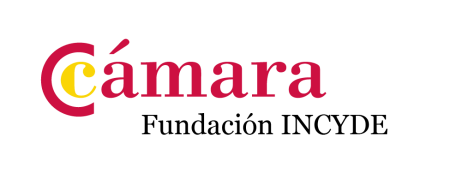 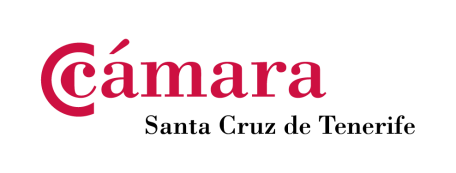 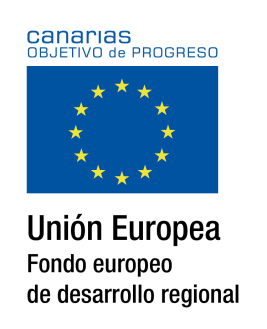 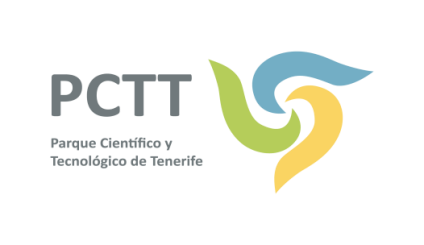 01. MEMORIA HIDROSANITARIAS02. ANEXO DE CÁLCULO: SUMINISTRO DE AGUA03. CÁLCULO: SUMINISTRO DE AGUA04. ANEXO DE CÁLCULO: EVACUACION DE AGUA05. CÁLCULO: EVACUACION DE AGUA06. PLIEGO DE CONDICIONES. HIDROSANITARIAS01. MEMORIA DE SEGURIDAD EN CASO DE INCENDIOS02. CALCULO DE OCUPACION03. PLIEGO DE CONDICIONES. INCENDIOS01. MEMORIA DE INSTALACIONES TÉRMICAS02. ANEXO DE CÁLCULO. TÉRMICAS03. CÁLCULO SISTEMA ENVOLVENTE04. CÁLCULO CARGAS TÉRMICAS05. CÁLCULO SELECCIÓN VRV06. CÁLCULO DE REDES DE CONDUCTO07. CÁLCULO SELECCIÓN UNIDAD DE EXTRACCION ASEOS08. CÁLCULO SELECCIÓN UNIDAD DE IMPULSIÓN ASEOS09. PLIEGO DE CONDICIONES. INSTALACIONES TÉRMICAS01. MEMORIA DE BAJA TENSIÓN02. ANEXO DE CÁLCULO. INSTALACIONES BAJA TENSIÓN03. CÁLCULO CIRCUITOS ELECTRICOS04. CÁLCULO. ALUMBRADO GENERAL NIVEL 005. CÁLCULO. ALUMBRADO GENERAL NIVEL 106. CÁLCULO. ALUMBRADO GENERAL NIVEL 207. CÁLCULO. ALUMBRADO EMERGENCIA NIVEL 1 Y 208. ANEXO DE CÁLCULO. PROTECCIÓN DEL RAYO09. CÁLCULO. PROTECCIÓN DEL RAYO10. PLIEGO DE CONDICIONES. INSTALACIONES ELÉCTRICAS EN BAJA TENSIÓN